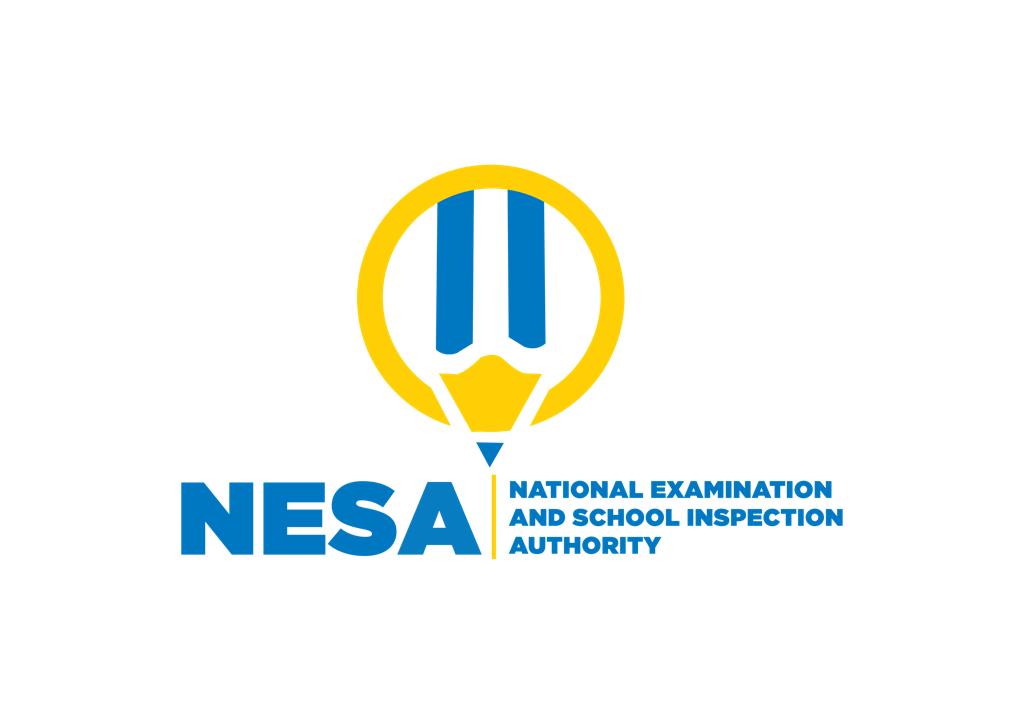 SENIOR ONE END OF YEAR EXAMINATIONS, 2021SUBJECT: HISTORY AND CITIZENSHIPDURATION: 2 HOURS INSTRUCTIONS:Write your names and class on the answer booklet Do not open this question paper until you are told to do so.Attempt all questions in this paper.Each question carries 20 marks All history questions should be answered in an essay form, including good introduction and conclusion. listing points will lead a candidate not to get full mark(s).                                                                                                             6)Use a blue or black penAttempt all questions (100marks)Describe the major methods of collecting historical                                      information used in ancient and present day Rwanda. (20marks)Describe the factors that led to the growth and expansion                                                 of the Rwandan kingdom.                                     (20marks)Explain the differences between genocide and war crimes. (20marks)a) What are the different categories of human rights?   (10marks)          b) Explain the different ways of preventing human rights                               violation.                                                                   (10marks)       5) Discuss the principles of democracy.                                       (20marks)       History Senior one Mark scheme 2021Describe the major methods of collecting historical information used in ancient and present day Rwanda.            (20marks            Introduction            Methods:Written sources(records)Oral Sources                                                                      poems proverbs historical stories genealogies songs esoteric codeceremoniesArcheological sourcesLinguisticAnthropologicalAudio-visual (electronic sources) Genetics Artistic sources	             Conclusion.2.Describe the factors that led to the growth and expansion                                                 of the Rwandan kingdom.                                                       (20marks)  IntroductionFactors:Kingdom of Rwanda had the kings who were ambitious and able to expand their kingdom;Kingdom of Rwanda was surrounded by the weak neighbors and was able to attack and to defeat them during the conquests;Rwandan kingdom had a standing army ready to engage in warfare at short notice;The centralized system of government with king at the center of everything which facilitated the accomplishment of the expansion of Rwanda;Disunity among the neighboring states that led to easy conquest hence expansion of Rwandan kingdom;Rwandan leaders normally killed the conquered territories’ leaders, replacing them with their former enemies or foreigners who were loyal to the king of Rwanda;Patriotism and nationalism of Rwanda leaders and Rwandese in general who regarded expansion as a national glory and prestige;ConclusMotivation and rewards to the fighters like Umudende, Impotore and Gucana uruti which encouraged the warriors to participate in expansion conquest;Small size and good geographical local of Rwanda which facilitated a good organization and Rwandan kingdom managed to attack its neighbors;Good succession system which enabled the Rwanda kingdom to be stable politically and encouraged the King to expand his kingdom.         Conclusion.Explain the differences between genocide and war crimes       (20marks)IntroductionGenocide is defined as:Killing members of the groupCausing serious bodily or mental harm to members of the groupDeliberately inflicting on the group conditions of life calculated to bring about its physical destruction in whole or in partImposing measures intended to prevent births within the groupForcibly transferring children of the group to another group.War crimes include:Initiating a war of aggression.Murdering, mistreating or deporting civilian residents of an occupied territory to slave labour camps.Murdering or mistreating prisoners of the war or civilian internees.Forcing protected persons to serve in the forces of the hostile power.Killing hostages.Killing or punishing spies or other persons convicted of war crimes without a fair trial.Willfully destroying cities, towns, villages or other objects not warranted by military necessity.      Conclusion.  4)   a) What are the different categories of human rights?                 (10marks)          b) Explain the different ways of preventing human rights                               violation.                                                                                 (10marks)     Introduction        a)Civic and political rightIndividual freedom and safetyThe right to privacyThe right to marriage and familyThe right to nationalityThe right to ownershipThe right to be recognized by the lawFreedom of meeting and association. The freedom of movement. The right to participate in public affairs. b)      Measures in preventing human rights violation. Enacting laws to protect or prevent human rights violation.Imposing stiff penalties on violation of human rightsSupporting media as advocacy against violations by ensuring a free reporting of cases of violation and acting on the same case if reported.Educating the public in school through mass media and other programs including supporting NGOs’ acting against violation.Creating centers for recovery of victims of human rights violation such as gender violence recovery centers in medical institutions.Conclusion.     5) Discuss the principles of democracy.                                                                (20marks)        Introduction 1markCitizen participationEqualityPolitical toleranceAccountability; Transparency.Regular free and fair elections;  any  9 points 1mark@  =9marksEconomic freedom;  Control of the abuse of power; Bill of rights; Accepting the results of elections; Human rights; Multiparty party system;Conclusion.  1mark